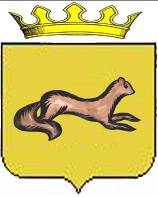 АДМИНИСТРАЦИЯ ОБОЯНСКОГО РАЙОНАКУРСКОЙ ОБЛАСТИПОСТАНОВЛЕНИЕот 04.08.2021№ 351                                                                                                              г. ОбояньО подготовке и проведении районного брендового праздника 
«Обоянское яблоко»	Во исполнение плана мероприятий Администрации Обоянского района на 2021 год и в целях популяризации Обоянского района в направлении сохранения народных традиций, а также повышения инвестиционной и туристической привлекательности, Администрация Обоянского района ПОСТАНОВЛЯЕТ:Провести на территории Обоянского района районный брендовый праздник «Обоянское яблоко» 28 августа 2021 года с 9.00 часов на площади им. Петрова.Утвердить прилагаемый состав Оргкомитета по подготовке и проведению районного брендового праздника «Обоянское яблоко» (Приложение 1).Утвердить прилагаемый состав комиссии по определению лучшего подворья (Приложение 2).Утвердить прилагаемый план по подготовке и проведению районного брендового праздника «Обоянское яблоко» (Приложение 3).Управлению культуры, молодежной политики, физической культуры и спорта Администрации Обоянского района (И.Н.Ларина) разработать сценарий праздника и провести работу по привлечению и участию коллективов художественной самодеятельности сельских домов культуры Обоянского района.Рекомендовать главам муниципальных образований Обоянского района оказать содействие в организации сельских подворий на площади им. Петрова.Рекомендовать Главе города Обояни А.А. Локтионову оказать техническую помощь в подготовке места проведения районного праздника на площади им. Петрова. МКУ «Управление ОДОМС» Обоянского района  предусмотреть выделение автотранспорта для подвоза участников концертной программы праздника «Обоянское яблоко» из муниципальных образований Обоянского района.Рекомендовать начальнику ОМВД России по Обоянскому району Бурцеву С.А. обеспечить охрану общественного порядка во время проведения мероприятий. Рекомендовать главному редактору автономного учреждения Курской области «Редакция газеты «Обоянская газета» Лошкареву А.А. организовать освещение мероприятий на территории Обоянского района в средствах массовой информации. Рекомендовать главному врачу областного бюджетного учреждения здравоохранения «Обоянская ЦРБ» А.В.Капустину организовать дежурство медицинских работников при проведении праздничных мероприятий.Отделу информатизации и информационно-коммуникационных технологий Администрации Обоянского района (В.В. Дмитриев) разместить настоящее постановление на официальном сайте муниципального образования «Обоянский район» Курской области в сети «Интернет».Контроль исполнения настоящего постановления возложить на заместителя Главы Администрации Обоянского района – Управляющего делами Т.В. Бабаскину.Постановление вступает в силу со дня подписания.Глава  Обоянского  района                                                                               В.ЖилинЛукьянчикова Н.В.(47141) 2-17-38 Приложение № 1 к постановлению АдминистрацииОбоянского района от  04.08.2021 № 351Состав оргкомитетапо подготовке и проведению районного брендового праздника 
«Обоянское яблоко»Приложение № 2 к постановлению АдминистрацииОбоянского района от 04.08.2021 № 351Состав комиссии по определению лучшего подворья в рамках районного брендового праздника «Обоянское яблоко»Приложение № 3 к постановлению АдминистрацииОбоянского района от 04.08.2021 № 351План подготовки и проведениярайонного брендового праздника «Обоянское яблоко»Жилин Виталий Николаевич- Глава Обоянского района Курской области, председатель оргкомитетаЧерных Виктор Иванович- первый заместитель Главы Администрации Обоянского района – начальник Управления аграрной политики, заместитель председателяБабаскина Татьяна Викторовна- Заместитель Главы Администрации Обоянского района – Управляющий делами, заместитель председателя Губанов Эдуард Васильевич- заместитель Главы Администрации Обоянского района по финансово-экономическому развитию и ЖКХ, заместитель председателяЛоктионов Александр Александрович- Глава города Обояни (по согласованию)Черникова Татьяна Александровна- начальник Управления образования Администрации Обоянского районаЛарина Ирина НиколаевнаЛукьянчикова Наталья ВладимировнаСавенков Александр Вячеславович- начальник Управления культуры, молодежной политики, физической культуры и спорта Администрации Обоянского района- консультант Управления культуры, молодежной политики, физической культуры и спорта Администрации Обоянского района- начальник отдела молодежной политики, физической культуры и спорта Управления культуры, молодежной политики, физической культуры и спорта Администрации Обоянского районаРядинская Марина Николаевна- и.о. начальника отдела учета, отчетности и планирования – главный бухгалтер МКУ «Управление ОДОМС» Обоянского районаАнтипов Виктор ВалерьевичАнтипов Сергей Валерьевич- генеральный директор АО «Артель» (по согласованию)- директор ООО «Зоринский сад» (по согласованию)Сойников Виталий АлександровичИщенко Андрей Сергеевич- индивидуальный предприниматель, глава КФХ (по согласованию)- индивидуальный предприниматель (по согласованию)Климов Андрей Владимирович- директор ООО «Обоянский консервный завод» (по согласованию)Лошкарев Александр Анатольевич- главный редактор АУКО «Редакция газеты «Обоянская газета» (по согласованию)Черных Виктор Иванович- первый заместитель Главы Администрации Обоянского района – начальник Управления аграрной политики, председатель комиссииГубанов Эдуард ВасильевичЛукьянчиков Александр ВасильевичЛарина Ирина НиколаевнаГерманова Людмила СергеевнаМалыхин Михаил СтепановичАнтипов Виктор ВалерьевичБуренкова Вера СтепановнаКоновалов Сергей Афанасьевич- заместитель Главы Администрации Обоянского района по финансово-экономическому развитию и ЖКХ, заместитель председателя- председатель Представительного Собрания Обоянского района Курской области- начальник Управления культуры, молодежной политики, физической культуры и спорта Администрации Обоянского района- Глава Афанасьевского сельсовета Обоянского района (по согласованию)- Глава Башкатовского сельсовета Обоянского района (по согласованию)- генеральный директор АО «Артель» (по согласованию)- помощник Депутата Курской областной Думы А.П. Трубникова (по согласованию)- Депутат Представительного Собрания Обоянского района Курской области, почетный житель города Обоянь (по согласованию)№ п/пСодержание  мероприятийДата исполненияОтветственный1Подготовка сценария районного праздника «Обоянское яблоко»;Подготовка коллективов художественной самодеятельности сельских домов культуры Обоянского района.до 20.08.2021Ларина И.Н.Миненкова В.Г.Шелдунова Н.С.Савенков А.В.2Подготовка плана-схемы размещения участников праздника и подворий на площади им. Петровадо 20.08.2021Локтионов А.А.(по согласованию)Бабаскина Т.В.Савенков А.В.3Анонс праздника на афишах, в районной газете «Обоянская газета», на сайте муниципального образования «Обоянский район» Курской области в сети «Интернет», социальной сети «Вконтакте»до 20.08.2021Бабаскина Т.В. Ларина И.Н.Дмитриев В.В.4Установка сцены на площади им. Петрова27.08.2021Локтионов А.А.(по согласованию)Ларина И.Н.5Размещение сельских подворий, предприятий и организаций района согласно плану-схеме на площади им. Петрова28.08.2021с 8.00 час.Губанов Э.В.Бабаскина Т.В.Савенков А.В.Главы МО(по согласованию)6Организация торговли и яблочной ярмарки на площади им. Петрова28.08.2021
с 9.00Черных В.И.Губанов Э.В.Локтионов А.А.(по согласованию)7Работа подворий муниципальных образований Обоянского района28.08.2021
с 9.00Бабаскина Т.В.Ларина И.Н.Миненкова В.Г.Афанасьева Е.В.8Выставка промышленных товаров обоянских предприятий согласно плану-схеме28.08.2021
с 9.00Губанов Э.В.9Организация работы фотозон, аниматоров, ростовых кукол28.08.2021с 10.00Черных В.И.Антипов В.В.
(по согласованию) 10Организация подвоза коллективов сельских домов культуры согласно графику28.08.2021с 8.00МКУ «Управление ОДОМС»Ларина И.Н.Миненкова В.Г.11Организация выставки студий декоративно-прикладного творчества и мастеров Обоянского района28.08.2021
с 10.00Ларина И.Н.Черникова Т.А.Толмачева Т.И. Миненкова В.Г. Шелдунова Н.С.12Выступление сельских коллективов Обоянского района на главной сцене 28.08.2021
с 11.00 до 13.00Ларина И.Н.Миненкова В.Г.Афанасьева Е.В.13Развлекательная программа с конкурсами, играми, викторинами, организованная библиотеками города, МБУ ДО «Обоянский районный дом пионеров и школьников Курской области», МБУ ДО «Обоянская детско-юношеская спортивная школа»28.08.2021
с 13:00 до 17:00Черникова Т.А.Коваленко Н.С.Савенков А.В.Лытасова Е.Ю.Кудинов Ю.А.14Выступление Народного духового оркестра МБУК «Обоянский РДНТ»28.08.2021с 17:00 до 18:00 Ларина И.Н.Миненкова В.Г.Шелдунова Н.С.Обухов К.А.15Обход сельских подворий Главой Обоянского района и Главой города Обояни в рамках конкурса на определение лучшего подворья28.08.2021
с 14:30 до 15:00Комиссия по определению лучшего подворья16Торжественная часть: награждения, поздравления, концертная программа28.08.2021
с 18:00 до 20:00Бабаскина Т.В. Ларина И.Н.Миненкова В.Г.